В районном палаточном лагере «Ангара» проведены мероприятия в рамках акции «Летний лагерь – территория здоровья»  5 июля 2019 года в рамках  проведения  областной профилактической  акции «Летний лагерь – территория  здоровья»  специалистом отдела по делам молодежи и спорта администрации Усть-Удинского района, региональным специалистом по профилактике незаконного потребления наркотических средств и психотропных веществ Шайдуровой Е.А. и волонтером антинаркотического движения, обучающейся 10 класса  МКОУ Игжейская СОШ  Купряковой Ангелиной, были проведены  профилактические мероприятия антинаркотической  направленности в районном палаточном  лагере  «Ангара».   150 участников лагеря «Ангара» разделившись   на группы, участвовали в  антинаркотических тренингах, веселых конкурсах,  спортивных и  интеллектуальных  соревнованиях, играли в коллективные  игры. Мероприятия были направлены на формирование у несовершеннолетних навыков преодоления воздействия любой негативной или наркогенной  среды и стимулирование мотивации у подростков  к здоровому образу  жизни.  В  ходе мероприятия дети в игровой  форме    отвечали на  вопросы  ведущего,  соревновались в    создании  газет,    исполнении песен.      Совместно с региональным специалистом дети зажигали  в супер современном  танце и   с увлечением   исполнили РЭП о жизни в лагере. Все участники показали себя  настоящими   бойцами:  умными, смелыми,  ловкими, т.е.  готовыми преодолеть любые  трудности, выполнять  любые   поставленные задачи,   тем самым доказали  всем нам  взрослым и своим ровесникам, что  радоваться жизни и достигать успехов нужно  не   прибегая к использованию   наркотических   средств, психотропных  веществ.   По окончании  работы дети были информированы  о том, как правильно себя организовать. Самые  активные  из детей получили в подарки мячи  и   блокноты. Хочется  отметить работу  Ангелины  Купряковой, участника I Регионального слета добровольцев Иркутской области, проекта молодёжной общественной организации «Тулун.ру» «Антинаркотическая модель добровольческих действий Иркутской области «#бытьсейчас». Ангелина - очень увлечённый, активный человек, способный  организовать и повести за собой детей и подростков. 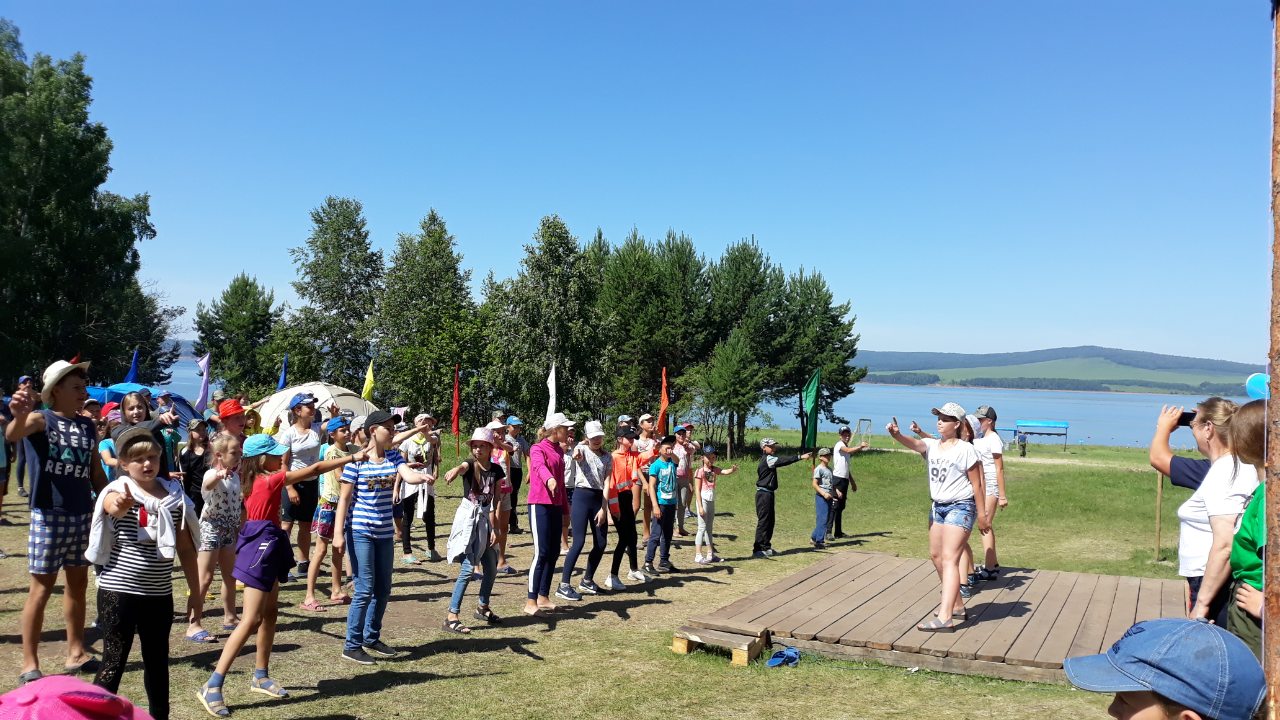 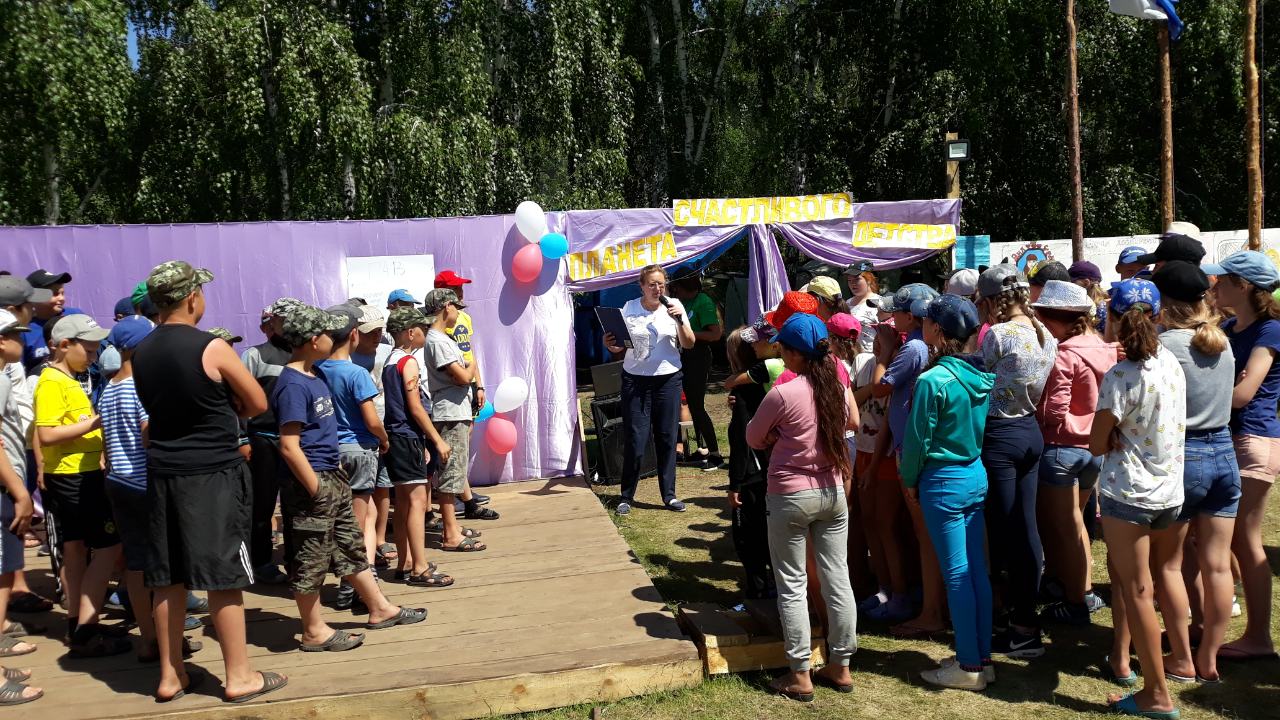 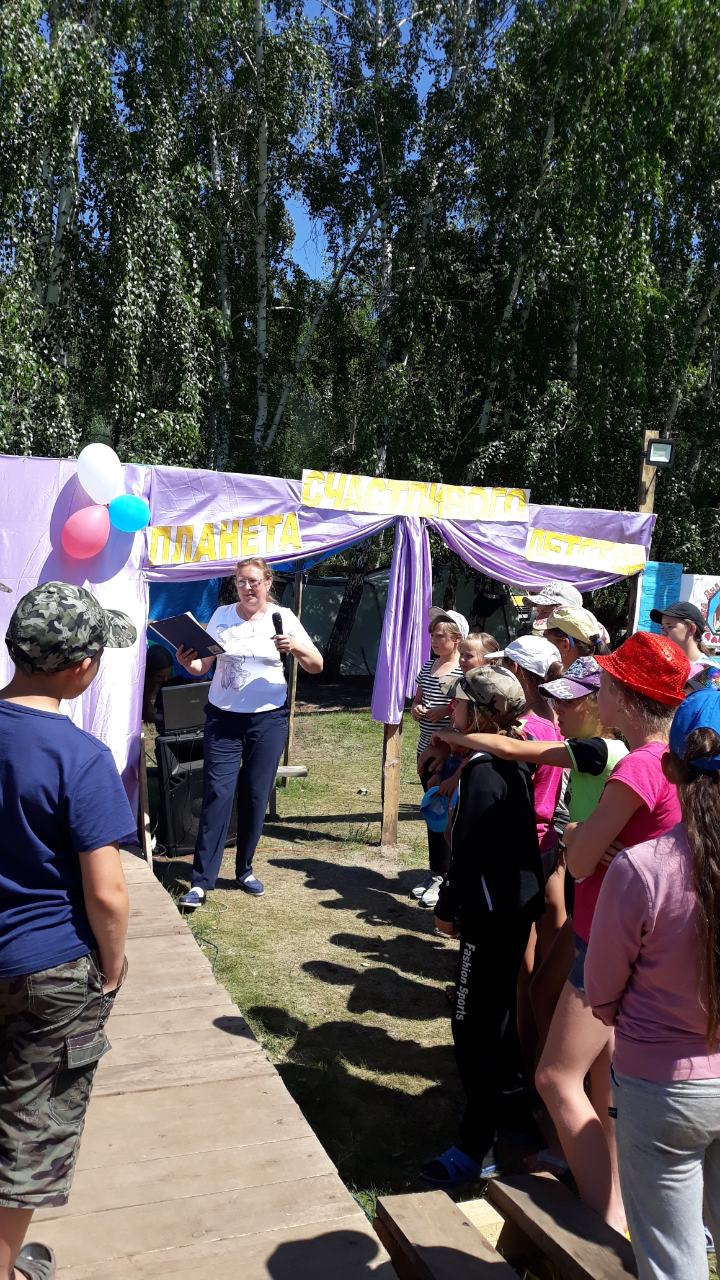 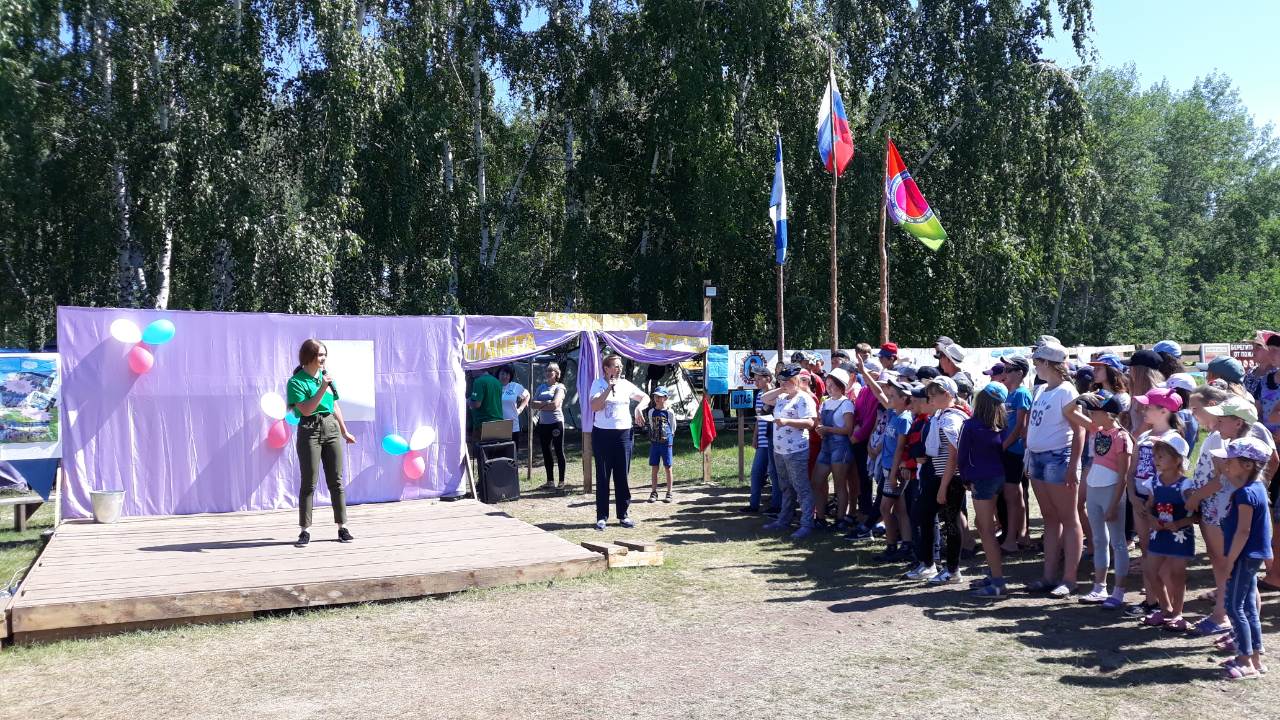 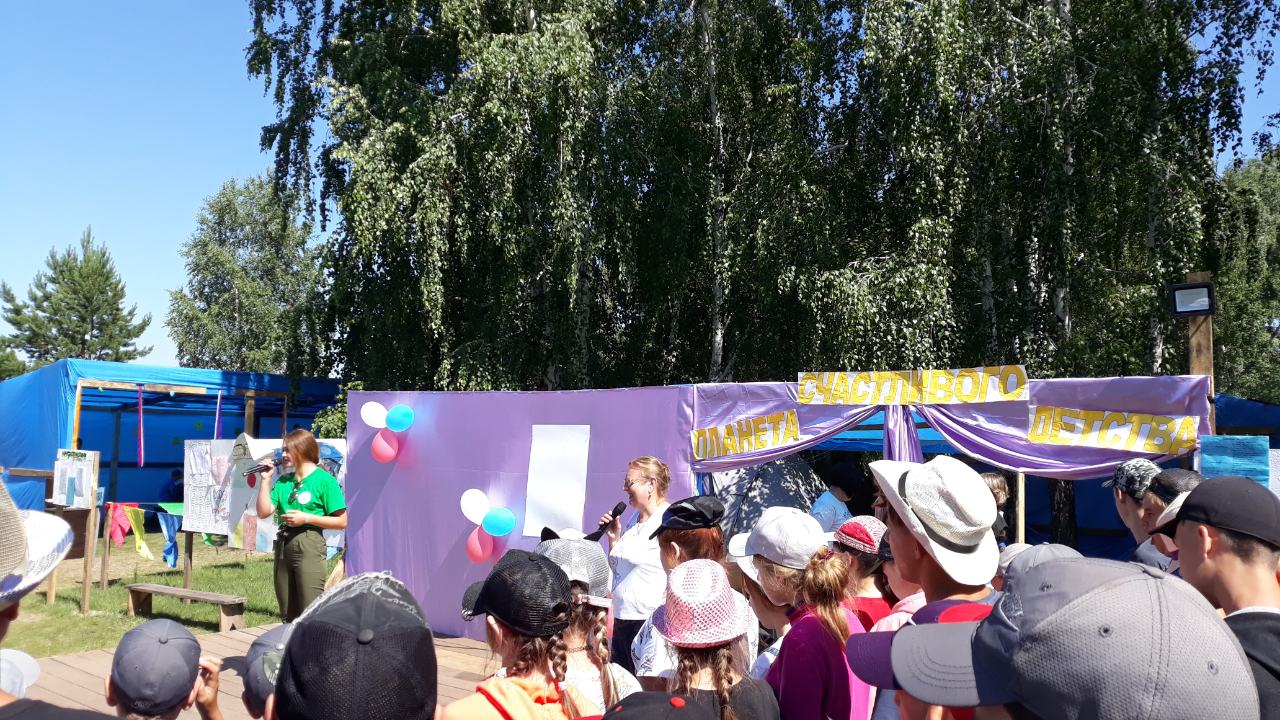 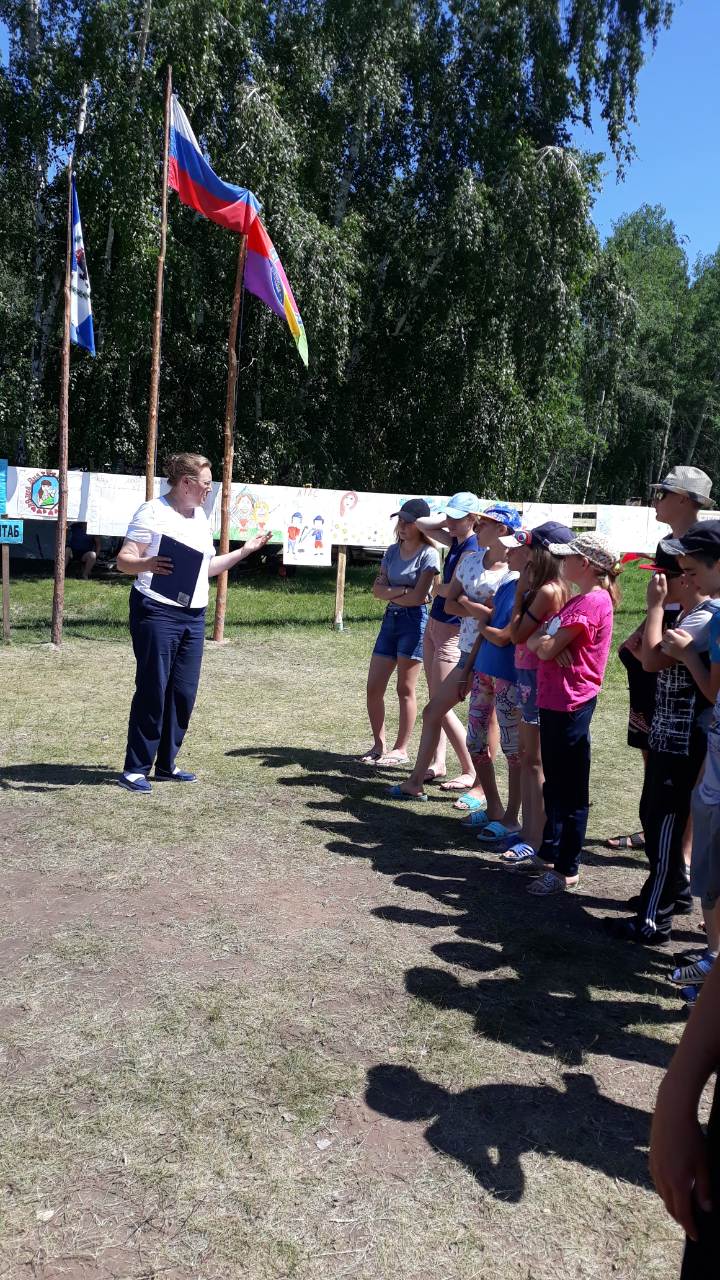 